CONSEJO NACIONAL DE SUPERVISIÓN DEL SISTEMA FINANCIERO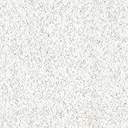 ACUERDO SUGESE 08-14REGLAMENTO SOBRE EL REGISTRO DE PRODUCTOS DE SEGUROSAprobado por el Consejo Nacional de Supervisión del Sistema Financiero mediante artículo 9, del acta de la sesión 1131-2014, celebrada el 27 de octubre de 2014.Publicado en la Gaceta 228 del 26 de noviembre de 2014.RIGE A PARTIR DEL 1° DE DICIEMBRE DE 2014Actualizado al 27 de octubre del 2021AnexosConsiderandosReglamentoControl de Cambios